Дополнительная общеобразовательная общеразвивающая программасоциально-педагогической направленности«Увлекательный английский»Возраст учащихся 5 -14 летСрок реализации 1 годс. Туринская Слобода, 2019 г.ПОЯСНИТЕЛЬНАЯ ЗАПИСКАИностранные языки прочно вошли не только в сознание современного человека, но и в культурное пространство совместного бытия людей. Овладение иностранным языком как средством общения становится мощным стимулом развития современного человека. Современное общество немыслимо без широких интернациональных контактов, а английский язык все более приобретает статус международного языка.Изучение иностранного языка подразумевает, помимо овладения иной языковой системой и средствами общения, познание нового, незнакомого мира, открытие других способов бытия и мышления, а значит, осознание относительности собственных способов интерпретации действительности.Дополнительная общеобразовательная общеразвивающая программа социально – педагогической направленности «Увлекательный английский» разработана в соответствии со следующими нормативно - правовыми документами:-  Федерального закона «Об образовании в Российской Федерации» от 29.12.2012 г. № 273-ФЗ (далее – Закон об образовании); - Концепции развития дополнительного образования детей (Распоряжение Правительства РФ от 4 сентября 2014 г. №1726-р); - Приказа Минпросвещения России от 09.11.2018 N 196 «Об утверждении Порядка организации и осуществления образовательной деятельности по дополнительным общеобразовательным программам»;- Методическими рекомендациями по проектированию дополнительных общеобразовательных общеразвивающих программ (включая разноуровневые программы) Минобрнауки России от 18 ноября 2015 №09-3242;-  Постановления Главного государственного санитарного врача РФ от 04.07.2014 №41 «Об утверждении СанПиН 2.4.4.3172-14 «Санитарно-эпидемиологические требования к устройству, содержанию и организации режима работы образовательных организаций дополнительного образования детей»- Устав МАУ ДО «Центр детского творчества «Эльдорадо»;- Положение о дополнительных общеобразовательных общеразвивающих  программах МАУДО «ЦДТ «Эльдорадо»Актуальность данной программы соответствует государственной политике в области дополнительного образования, социальному заказу общества и ориентирована на удовлетворение образовательных потребностей детей и родителей. Актуальность обусловлена тем, что на сегодняшний день у детей и подростков возросла потребность осваивать иностранные языки помимо основной общеобразовательной программы т.к. знание языка способствует изучению культуры, традиций других стран позволяет расширить кругозор детей. Язык и языковое образование становятся инструментом успешной жизнедеятельности и значительным средством, формирующим сознание личности, ее способности входить в открытое информационное пространство.Знание английского языка открывает перед детьми массу возможностей, позволяет общаться с людьми из разных стран, уверенно путешествовать, эффективно работать с информацией, используя востребованные во всем мире англоязычные интеллектуальные ресурсы.Изучение иностранного языка влияет на общее психологическое развитие ребенка, на развитие его познавательных процессов, расширение общего кругозора. Помимо этого, изучение языка делает ребенка более активным, приучает его к коллективным формам работы в группе, пробуждает любознательность, артистизм, формирует его интеллектуально и эстетически.Цель программы: создать условия для  становления социально активной и творческой личности  посредством изучения английского языка.Задачи:Образовательные (предметные):- закрепление элементарных умений и знаний, необходимых для изучения английского языка;- формирование языковой компетенции в основных видах речевой деятельности;- формирование коммуникативных умений учащихся в устной (говорение и понимание на слух) и письменной (чтение и письмо) формах общения;- освоение лексического минимума по изученным темам;- обучение пользованию справочной литературой и словарями.Метапредметные:- развитие познавательного интереса к изучению иностранного языка;- формирование потребности в совершенствовании своих знаний, самостоятельной работы над языком;- развитие речевых способностей, внимания, мышления, памяти и воображения учащихся;- формирование устойчивой мотивации к овладению иностранным языком;- развитие интереса к познавательной деятельности;- расширение лингвострановедческого кругозора;- овладение навыками творческой деятельности.Личностные:- формирование у учащихся аккуратности, трудолюбия, настойчивости, выдержки, умения доводить начатое дело до конца;- воспитание доброжелательности, вежливости, отзывчивости и доброты;- воспитание толерантного отношения к друг другу;- воспитание патриотизма и уважения культуры народов стран изучаемого языка;- развитие самокритичности, оптимизма, уверенности в себе, ответственности;- развитие навыков самостоятельной деятельности;- развитие умений аргументировать свою точку зрения.Новизна и практическая целесообразность дополнительной общеобразовательной программы «Увлекательный английский» заключается в том,  что она рассматривается как система использования английского языка для развития индивидуальности учащихся. Кроме того, изучая иностранный язык, учащиеся развивают и тренируют память, волю, внимание, трудолюбие; расширяется их кругозор и развиваются познавательные интересы. Программа расширена и обогащена применением проектных, интерактивных технологий, а также оригинальных приемов и методов, ролевых игр и педагогических технологий.Отличительной особенностью дополнительной общеобразовательной программы «Увлекательный английский» заключается в том, что темы, изучаемые на занятиях близки к школьной программе, но представлены более широко. Это происходит за счёт увеличения словарного запаса, совершенствования коммуникативных способностей, приобщения к культуре стран изучаемого языка, связи изучаемого материала с реалиями современного мира. К тому же, программу отличает обилие творческих заданий, способствующих развитию индивидуальности учащихся.Помимо этого, данная программа является  разноуровневой. В основе разноуровневости, лежат принципы: - дифференциация. Осуществляется этот принцип, учитывая индивидуальные особенности развития ребенка;- принцип последовательности и систематичности;- принцип учета возрастных и индивидуальных особенностей детей.Каждый из перечисленных принципов направлен на достижение результатов обучения, овладении детьми иностранным языком как средством общения.На стартовом уровне программа направлена на знакомство  детей с  иностранным  языком  в увлекательной  и  захватывающей  форме, формирование базового  запаса  слов,  а также знакомство детей с зарубежной культурой, песенным, стихотворным и сказочным фольклором.Базовый уровень направлен  на формирование  навыков иноязычного общения в устном и письменном виде,  развитие коммуникативных способностей, расширение страноведческого кругозора, а также формирование устойчивой мотивации к изучению иностранного языка и развитию творческих способностей учащихся.На продвинутом уровне программа  направлена на закрепление навыков иноязычного общения в устном и письменном виде, углубление и развитие коммуникативных способностей, расширение страноведческого кругозора, а также формирование устойчивой мотивации к изучению иностранного языка и развитию творческих способностей учащихся. В процессе обучения накапливаются базовые знания, умения и навыки, что способствует не только успешности обучения, но и создаёт возможности освоения творческо-продуктивной, проектной и учебно-исследовательской деятельностей.Характеристика программы. Программа предназначена для работы с детьми и подростками в возрасте от 5 до 14 лет. Количество учащихся в каждой учебной группе определяется в соответствии с уставом учреждения, санитарно-гигиеническими требованиями к организации занятия. Количество детей в группе дает возможность индивидуального подхода к каждому ребенку.Наполняемость в группах ожидаемое минимальное число обучающихся составляет 10 человек; допустимое – 15 человек.1 уровень – стартовый. Возраст обучающихся 5-7 лет (дошкольный возраст). Занятия проводятся 2 раза в неделю, по 1 занятию продолжительностью 40 минут. 2 уровень – базовый. Возраст обучающихся 8-10 лет (младший школьный возраст). Занятия проводятся 2 раза в неделю, один раз в неделю по  1часу, 1 раз – 2 часа. Продолжительность -  45 минут каждое.3 уровень – продвинутый. Возраст обучающихся 11-14 лет (средний школьный возраст). Занятия проводятся 2 раза в неделю, по 2 занятия продолжительностью  45 минут каждое.   Программа составлена с учётом запросов родителей и интересов ребёнка,    ориентирована на обучающихся дошкольного и школьного возрастов и может быть реализована в работе педагога  как с отдельно взятой постоянной группой, так и с обучающимися из непостоянных групп. Нагрузка по данной программе строится следующим образом:Основные формы проведения занятийМетодика проведения занятий предусматривает теоретическую подачу материала (словесные методы) с демонстрацией визуального ряда на доске, а также практическую деятельность, являющуюся основой, необходимой для закрепления информации в виде создания стенгазет, открыток, приглашений, писем, составление рассказов и диалогов по теме. Формы работы на уроке: индивидуальная, групповая и робота по подгруппам.Каждое занятие сопровождается физкультминутками и перерывами, где используются элементы английского фольклора (т.е. используются здоровье-сберегающие технологии). Кроме того, на каждом занятии особое внимание уделяется формированию здорового образа жизни учащихся.Предлагаемые ниже формы и методы проведения занятий способствуют углублению и расширению знаний учащихся по английскому языку, формированию коммуникативной и языковой компетенций.1. Ознакомление с новой темой и проблемами, с ней связанными, с новыми лексическими единицами	-объяснение;-прослушивание и запись материала занятий;-самостоятельное чтение материала и его  изучение;-работа с лексикой.2. наглядные:-ответы на вопросы;-поиск ответов на вопросы в тексте;-чтение и перевод текстов;-выполнение упражнений на закрепление грамматики.3. Практическое применение	-обсуждение темы/проблемы в парах, группе;-выполнение тестов (устно, письменно);-проекты- составление диалогов.Занятия проводятся,как  в традиционном, так и нетрадиционном режиме и предполагают различные формы проведения: игры, разработка проектов, театрализация, презентации, соревнования.  У детей дошкольного и младшего школьного в основе всех занятий лежит игра. В  основу данной Программы  положены следующие принципы:- принцип индивидуальности, то есть личностно-ориентированная направленность;- принцип креативности (творчества) – творческую личность можно воспитывать только в творческой обстановке и при  участии творческого педагога;- принцип связи с жизнью; искусство рассматривается как искусство живое, рожденное жизнью и неразрывно с ней связанное.Реализация этих принципов возможна лишь тогда, когда способом освоения материал станет сопереживание, развитие эмоционально-чувственной сферы, воспитание моральных качеств личности воспитанников.Способы контроля и отслеживания результатов     Для отслеживания выполнения поставленных задач осуществляется контроль: входной  (первичный) контроль проводится при собеседовании с целью выявления образовательного уровня детей, их способностей. С помощью собеседования и специальных несложных заданий педагог выявляет уровень знаний и умений учащихся, и определяет уровень программы (стартовый, базовый, продвинутый), который готов осваивать ребёнок.Текущий контроль проводится для определения уровня усвоения содержания программы. Формы контроля могут быть разнообразные: беседа, опрос, творческие задания, игра, викторина, соревнования, контрольная работа. Оптимальный вариант итогового контроля – контрольная игра для дошкольного и младшего школьного возраста, защита творческих проектов для среднего школьного возраста.УЧЕБНО-ТЕМАТИЧЕСКИЙ ПЛАН(стартовый уровень - 2 часа в неделю)Цель: познакомить  детей с  иностранным  языком  в увлекательной  и  захватывающей  форме, накопить  базовый  запас  слов,  а также познакомить детей с зарубежной культурой, песенным, стихотворным и сказочным фольклоромЗадачи:Обучающая:накопить  базовый  запас  слов  по  различным  темам;  приобщить  ребенка  к  английскому  языку  и  культуре;  научить элементарной диалогической и монологической речи;Познавательная:расширить  кругозор,  развить  способность  и  стремление к взаимопониманию между людьми.Развивающая:- развить память,   мышление,   воображение, сообразительностьМотивационная:- мотивировать к активности, самостоятельности. Воспитательная:- сформировать  интерес  к английскому  языку  и культуре, воспитывать трудолюбие и активность.Эстетическая:- продвигать ценности семьи и дружбы, сотрудничества, способностиделиться, помогать друг другу.Оздоровительная:- акцентировать  внимание  на  формирование здорового образа жизни, сохранение и укрепление здоровья.СОДЕРЖАНИЕ УЧЕБНО – ТЕМАТИЧЕСКОГО ПЛАНА(стартовый уровень - 2 часа в неделю)Раздел 1. Cookieand Friends Starter.Тема1. Friends.Теория. Введение в тему. Презентация персонажей ( микки- маус, хрюша, степашка, Винни-пух и Пятачок). Приветствие. Информация о Англии. Знакомство с лексикой по теме. Песня “Hellosong” счет до 3.Песня “Bye-bye song” Стихотворение “Be quiet like a mouse”Лексика: Hello ,Bye-bye , What colour is...?, Show me ,Clap hands, Blue, No, yes, Cookie the cat, Lulu the kangaroo, Boy, Girl.Практика. Закрепление материала по теме. Развитие навыков сопоставления слов двух языков.Формы контроля. Беседа. Игра- путешествие.Тема 2. Sun and rain.Теория. Знакомство со словами, связанными с окружающим миром. Прослушивание историй на английском языке.  Игра “Showmeyellow” Игра “Bigorlittle?”Лексика: Little, Spider, Sun,  Rain, Big or little? ,Sit down.Практика. Выполнение заданий по прослушанному.Развивать навыки владения карандашом и навыки мелкой моторики, обводя, раскрашивая, сопоставляя и рисуя.Формы контроля. Беседа. Самостоятельная работа.Тема 3.Toys.Теория.Познакомить со словами, связанными с окружающим миром.Поощрять учащихся к взаимодействию в песне Littlespidersong.Лексика: rain, spider, sun, bird, yellow, big, little. I like / I don’t likeПрактика. Учить выполнять  команды  и  инструкции  преподавателя  на  английском языке. Учить пользоваться своими руками для выражения различных действий. Формы контроля. Инсценировка.Тема 4.ClothesТеория. Познакомить со словами, обозначающими игрушки и числительными один, два. Поощрять  учащихся  к  взаимодействию  в песнях I’ve got a plane, Big RedTrain.Лексика: ball, dolly, plane, red, train, one, twoПрактика. Учить сравнивать большие и маленькие предметы. Учить работать с постером  и флешкарточками.Форма контроля. Соревнование в группах.Тема 5. AnimalsТеория. Познакомить  со  словами,  обозначающими  одежду. Счет до 6. Игра “Colour game”Лексика: Duck Rabbit Turtle Hop Green Blue Red Yellow Rain Sun Turtle.Практика. Выполнение заданий в рабочей тетради по теме.Форма контроля. Беседа.Тема 6.Body.Теория. Знакомство с новой лексикой по теме. Песня “Play your hand up” Touch your...Лексика: Foot/feet Hands Head Blue Green Red Yellow.Практика. Выполнение заданий на понимание прослушанного. Прослушивание историй на английском языке. Игра “Hotandcold”Форма контроля. Беседа. Игра.Тема 7. Celebrities.Теория. Знакомство детей с основными английскими праздниками и традициями. Изучение новой лексики по теме. Разучивание песни. Christmas, Easter.Практика. Игры на повторение.Форма контроля. Инсценировка.Раздел 2. Cookie and friendsA.Тема 8. Colours.Теория. Новая лексика по теме. Название 6 цветов на английском языке. Red   Pink   Yellow     Purple  Green    Blue    Numbers 1-6   Hello                   What's you favourite colour?               What's missing? Bye-byeПрактика. Прослушивание с установкой выделения специфической информации. Развитие творческих навыков, изготовление книжки-раскладушки. Форма контроля. Презентация творческих работ.Тема 9. Toys.Теория. Изучение новой лексики по теме. Изучение песни про игрушки.Песня "Toys song" Песня "Hello song" Песня "Bye bye song"Colour the toys.    You need…   Can you see?  I can see Ball Car  Dolly    Teddy Train  ScooterПрактика. Развитие внимания, находя игрушки на картинке. Игра  "Turnround"Форма контроля. Беседа. Соревнование.Тема 10. Body.Теория. Изучение новой лексики по теме. Песня "Bye bye song"                      Песня "Hello song" Лексика: Head, Arms, Tummy, Fingers, Legs,  Feet,  Numbers, Colures.Практика. Игра "Shake your fingers!" Shake your head!  Wave your arms! Waveyourfingers!  Patyourlegs!   Stampyourfeet! Выполнениезаданийпотемеврабочихтетрадях. Форма контроля. Выставка рисунков.Тема 11. Clothes.Теория. Повторения названия частей тела, цветов и цифр. Песня "Bye bye song"                      Песня "Hello song"  Игра "Story time" Take off  …. Put on your shoes/jacket.Лексика: T-shirt  Trousers  Socks  Shoes  Jacket  Hat.Практика. Развитие навыков наблюдения  через  выполнение заданий на сопоставление.Форма контроля. Беседа.Тема 12.Foot.Теория. Изучение новой лексики по теме. Повторение изученного материала.                  Лексика: Doyoulike …?   Yes, I do/ No, I don't Bird  Spider Fish  Turtle  Rabbit                Fingers    Arms  Head.Практика.  Изучение стихотворение "Pets"  Форма контроля. Контрольная работа.Тема 13.  Celebrities.Теория. Повторение изученного материала. Знакомство с английскими праздниками и традициями. Изучение новой лексики по теме. Mothers day, Christmasday? EasterПрактика. Игры по изученному материалу.Форма контроля. Презентация творческих проектов.Раздел 3.CookieandfriendsBТема 14. Family.Теория. Знакомство с новой лексикой. Повторение цветов ,чисел. Разучивание новой песни. Песня "Family  song"What's you favourite colour?Stand up…in a cicle…stop! Can you see…? Лексика: Hello Bye-byeBabyMummyDaddySisterBrotherFamily.Прктика. Выполнение заданий на аудирование. Игра " Spinner"Игра " My Family"Форма контроля. Самостоятельная работа.Тема 15. Noisytoys.Теория. Знакомство с новой лексикой. Разучивание песни. Знакомство с музыкальными инструментами. Песня " NoisyToyssong" Песня "Hellosong" Песня "Bye- byesong"Лексика: Drum Boat Robot Phone Trumpet.Практика. Игра " Beep! Beep! "Форма контроля. Беседа.Тема 16.  Face.Теория. Повторение лексики по теме. Разучиваниепесни. Лексика: Touch your eyes/nose.Comb your hair and wash your face. Open your mouth and close your eyes. Draw your face. Shake your head. Pat your legs!   Stamp your feet! Hair  Ears    Eyes Nose Mouth Face .         Практика. Выполнение заданий в рабочих тетрадях. Игра"Number/face board"                   Игра "Memory"Форма контроля. Беседа.Тема 17. Weather.Теория. Изучение новой лексики по теме. Повторение пройденного материала. What’s the weather like today? What do we do when the weather’s…? Today it’s sunnyPut on…Count and write. Match the clothes HotЛексика: Cold Windy Sunny Rainy Umbrella.Практика. Выполнения заданий в тетрадях. Игра"Kim’s board "                   Форма контроля. Инсценировка.Тема 18. Jungleanimals.Теория. Знакомство с новой лексикой. Изучениестихотворения"Animals"                    .Move your arms. Open your mouth.Go like this…Do you like…? Yes, I do./No, I don’t.Match…I can see a …Point with me.Draw your favorite animal.Colour your animals SnakeParrotMonkeyTigerCrocodileLionПрактика. Игра "What am I".Форма контроля. Беседа.Тема 19. Picnic.Теория. Знакомство с новой лексикой. What have you got in your pouch?  Come and circle the…Listen and circle. I like… I don’t like… Match the food. What’s+colour? Can you see…? I can see a … Colour the food. MelonЛексика: CherriesChickenSandwichesYoghurtMilkshakeПрактика. Игры на повторение изученного. Задания в рабочих тетрадях на аудирование .Форма контроля. Инсценировка. Игра-соревнование.ПЛАНИРУЕМЫЕ РЕЗУЛЬТАТЫ(стартового уровня)Предметные:АудированиеУметь:- понимать и выполнять задания учителя;- воспринимать смысл адаптированного текста и прогнозировать развитие его сюжета. ГоворениеУметь:- приветствовать, прощаться, представлять себя, благодарить на английском языке; - односложно отвечать на вопросы; - считать до 10; - рассказывать рифмовки на английском языке, строить краткие диалоги.Знать:- основныецвета: blue, red, green, yellow, pink, purple.- счет до 10.- выражение согласия/несогласия: Yes, No- основную  лексику  по  темам:  погода,  игрушки,  еда,  животные,  одежда, части телаМетапредметные:- развитие   потребности   в   саморазвитии,   самостоятельности, ответственности, активности;- развитие умения взаимодействовать с окружающими при выполнении различных заданий.Личностные: - развитие памяти, мышления, воображения;- осознание языка,  в  том  числе  иностранного,  как  основного  средства общения между людьми.УЧЕБНО-ТЕМАТИЧЕСКИЙ ПЛАН(базовый уровень - 3 часа в неделю)Цель: развитие у детей способностей использовать иностранный язык как инструмент общения в диалоге культур и цивилизаций современного мираЗадачи реализации программы:- формирование навыков коммуникативной деятельности учащихся, культуры общения и умения работать в группе,- приобщение обучающихся  к культуре англоговорящих стран,-  воспитание устойчивой потребности к изучению английского языка,- развитие творческих способностей учащихся, - развитие навыков самостоятельной работы,-  формирование здорового образа жизни.СОДЕРЖАНИЕ УЧЕБНО – ТЕМАТИЧЕСКОГО ПЛАНА(базовый уровень - 3 часа в неделю)Тема 1. Hello! ЗнакомствоТеория. Лексика: выражения по теме (What’syourname? Howareyou? Myname’s… ,Fine, thanks ….. etc), слова, встречающиеся в ежедневном обиходе (интернациональные слова), числительные от 1 до 10.Практика. Задания на аудирование. Форма контроля.Беседа. Тема 2. Yourworld. Наш мир.Теория. Знакомство с лексикой  и выражениями по теме. Личные и притяжательные местоимения. Название городов.Where are you from? Where is he from? Australia, the United States.Практика. Игры на закрепление лексики. Выполнение задания. Формы контроля. Самостоятельная работа.Тема 3. Personal Information. Осебе. Профессии.Теория. Название профессии. Фразы приветствия, прощания, речевые клише, номера телефонов, адреса. Глагол tobe специальные и общие вопросы. Ответ. Goodmorning! Sorry, thankyou.Практика. Задания на закрепление лексики.Форма контроля. Конкурс рисунков.Тема 4. Family and friends. Семья и друзья.Теория. Слова, обозначающие членов семьи, лексика для описания человека, диалог разговор по телефону. Глагол Have/ has. Множественное число существительных. Best ,funny, beautiful.Практика. Игры. Самостоятельные задания.Форма контроля. Презентация творческих работ.Тема 5. Itismylife! Такяживу!Теория. Название блюд, напитков, видов спорта. Числительные до 30.Название языков и национальностей. Настоящее простое времяПрактика. Игры.Форма контроля. Беседа. Рисунок.Тема 6. Everyday.Теория. Время, часы, дни недели, ежедневные занятия. Выражение What time is it?Практика. Выполнение заданий по изученной теме.Форма контроля. Викторина.Тема 7.PlaceIlike. Любимые места.Теория. Прилагательные- антонимы, название городских объектов. Вопросительные слова, указательные местоимения this/that. New-old, small- big.Практика. Игры. Задания на аудирование.Форма контроля. Опрос.Тема 8. Where I live. Мойдом.Теория. Название комнат, предметов домашнего обихода, слова по теме «Австралия»КонструкцияThere is/the reare. Местоимение anyПрактика. Игра- путешествие.Форма контроля. Презентация творческих работ.Тема 9. Happybirthday. С днем рождения!Теория.Лексика по теме, название месяцев, порядковые числительные. Глагол tobe в прошедшем времени.Практика. Задания по грамматике. Игры.Форма контроля. Опрос.Тема 10.We had a good time. Хобби.Теория. Лексика по теме спорт и времяпровождение. Простое прошедшее время. Вопросительные и отрицательные предложения.Практика. Задания по пройденному материалу.Форма контроля. Беседа.Тема 11. Wecandoit! Наши умения!Теория. Лексика по теме. Глагол can, cannot. Просьба и предложение.Практика. Игры. Форма контроля. Викторина. Тема 12. Thank you very much! В кафе.Теория. Название блюд, лексика по теме. Знакомство с глаголами want, wouldlike. Whatwouldyoulike?Fish, salad.Практика. Задания по лексике и грамматике.Форма контроля. Самостоятельная работа.Тема 13. Hereandnow. Здесь и сейчас.Теория. Лексика по теме «Одежда», выражения по теме . Цвета. Образование настоящего длительного времени.Практика. Игры.Форма контроля. Соревнование в группах.Тема 14.It is time to go! Путешествия.Теория. Лексика по теме, транспорт, достопримечательности. Повторение изученных времен.Практика.  Выполнение заданий по пройденному материалу. Игры.Форма контроля. Презентация творческих работ.ПЛАНИРУЕМЫЕ РЕЗУЛЬТАТЫ(базового уровня)Личностные:- общее представление о мире как многоязычном и поликультурном сообществе;- осознание себя гражданином своей страны;- осознание языка, в том числе иностранного, как основного средства общения между людьми;- знакомство с миром зарубежных сверстников с использованием средств изучаемого иностранного языка (через детский фольклор, некоторые образцы детской художественной литературы, традиции).Метапредметные: - развитие умения взаимодействовать с окружающими при выполнении разных ролей в пределах речевых потребностей и возможностей младшего школьника;- развитие коммуникативных способностей школьника, умения выбирать адекватные языковые и речевые средства для успешного решения элементарной коммуникативной задачи;- расширение общего лингвистического кругозора младшего школьника;- развитие познавательной, эмоциональной и волевой сфер младшего школьника;- формирование мотивации к изучению иностранного языка;- владение умением координированной работы с разными компонентами учебно-методического комплекта (учебником, аудиодиском и т. д.).Предметные: - овладение начальными представлениями о нормах английского языка (фонетических, лексических, грамматических); умение (в объёме содержания курса) находить и сравнивать такие языковые единицы, как звук, буква, слово.УЧЕБНО-ТЕМАТИЧЕСКИЙ ПЛАН(продвинутый уровень -  4 часа в неделю)Цель: формирование устойчивой мотивации к изучению иностранного языка и развитию творческих способностей учащихся.Задачи:- формирование навыков коммуникативной деятельности учащихся, культуры общения и умения работать в группе,- приобщение обучающихся  к культуре англоговорящих стран,-  воспитание устойчивой потребности к изучению английского языка,- развитие творческих способностей учащихся, - развитие навыков самостоятельной работы,-  формирование здорового образа жизни.СОДЕРЖАНИЕ УЧЕБНО – ТЕМАТИЧЕСКОГО ПЛАНА(продвинутый уровень - 4 часа в неделю)Тема 1. Helloeverybody! Знакомство.Теория. Название стран (theUSA, Spain, France, Russia), предметы ежедневного обихода (stamp, key, bag, ticket, newspaper), телефонные номера. Глагол tobe, утвердительные, отрицательные и вопросительные предложения, неопределенные артикль, множественное число существительных.Практика. Выполнение заданий.Форма контроля. Опрос.Тема 2. Meeting people. Семья.Теория. Слова, обозначающие членов семьи, прилагательные антонимы( old- new, difficult-easy). Притяжательные местоимения, притяжательные падеж существительных.Практика. Игры.Форма контроля. Самостоятельная работа.Тема 3. The world of work. Мирпрофессий.Теория. Название профессий, лексика для характеристики профессий, время. Простое настоящее время.Практика. Задания на аудирование.Форма контроля. Театрализованная инсценировка.Тема 4. Takeiteasy! Спортихобби.Теория. Лексика по теме спорт и отдых, временам года, глагол tolike. Глагол с противоположным значением( love- hate, open- close, leave- arrive).Практика. Игры.Форма контроля.Беседа.Тема 5. Where do you live?Теория. Обозначение мебели и бытовой техники. Конструкция there is/ there are. Неопределенные местоимения some/ any. Указательные местоимения This/that.Практика. Задания по лексике.Форма контроля. Презентация творческих работ.Тема 6. Can you speak English? Навыки и умения.Теория. ВыраженияпотемеWhatcanyoudo? I can…Глагол can в настоящем времени, глагол to be в прошедшем времени.Практика. Задания на аудирование.Форма контроля. Соревнование.Тема 7.Thenandnow. Автобиография.Теория. Глаголы, описывающие жизненно-важные события (work, love, earn, learn, marry), поздравительные фразы с праздником. Простое прошедшее время правильных и неправильных глаголов.Практика. Игры. Диалог.Форма контроля. Конкурс работ. Тема 8. Howlongago? Известные изобретения.Теория. Лексика по теме, Числительные до 1000, слова , описывающие первую встречу. Простое прошедшее время- отрицательные предложения.Практика. Задания по грамматике и лексике.Форма контроля. Презентация творческих работ.Тема 9. Foodyoulike! Любимая еда и покупки.Теория. Лексика, обозначающие продукты питания, выражение Ilike…, Idonotlike, клише по теме вежливое предложение помощи. Исчисляемые и неисчисляемые существительные, неопределенное местоимение some, any. Слова much/ many.Практика. Задания на аудирование.Форма контроля. Театрализованная инсценировка.Тема 10. Biggerandbetter! Городидеревня.Теория. Слова и выражения по теме. Предлоги направления, глагол tohavegot. Степени сравнения прилагательных и наречий.Практика. Игры. Диалог.Форма контроля.  Беседа.Тема 11. Lookinggood! Внешний вид.Теория. Слова, обозначающий предметы одежды, лексика «В магазине одежды» CanIhelp? Can I pay by credit card?.Притяжательныеместоимения( mine, yours, his, hers). Настоящее простое и длительное время.Практика.  Задания на повторение материала.Форма контроля. Викторина. Тема 12. Letisanadventure! Жизнь – приключение!Теория. Лексика по теме, описание погоды. Будущеевремяtobegoingto, инфинитив цели.Практика. Игры.            Форма контроля. Контрольное задание.Тема 13. How terribly clever. Чувстваиэмоции.Теория. Вопросительные слова, прилагательные и наречий, лексика по теме. Виды вопросов, образование наречий.Практика. Задания на аудирование. Диалог.Форма контроля. Беседа. Соревнование.Тема 14. Haveyouever? Ваэропорту.Теория. Лексика по теме «Полет на самолете», «В аэропорту», наречия времени, слова по теме «Как дожить до 100 лет». Настоящее завершенное время, сравнение простого прошедшего  времени и настоящего завершенного.Практика. Повторение изученного. Задания. Диалоги.Форма контроля. Презентация творческих работ.ПЛАНИРУЕМЫЕ РЕЗУЛЬТАТЫ(продвинутого уровня)Образовательные (предметные):По окончании курса обучения учащиеся должны:- освоить элементарные умения и знания, необходимые для изучения английского языка;- достичь языковой компетенции в основных видах речевой деятельности;- освоить коммуникативные умения в устной (говорение и понимание на слух) и письменной (чтение и письмо) формах общения;- освоить лексический минимум по изученным темам. Метапредметные:По окончании курса обучения учащиеся должны:- проявлять познавательный интерес к изучению иностранного языка;- испытывать потребность в совершенствовании своих знаний, самостоятельной работе над языком;- усовершенствовать свои речевые способности, внимание, мышление, память и воображение;- иметь устойчивую мотивацию к овладению иностранным языком;- испытывать интерес к познавательной деятельности;- уметь пользоваться справочной литературой и словарями;- иметь навыки творческой деятельности.Личностные:По окончании курса обучения учащиеся должны:- быть аккуратными, трудолюбивыми, настойчивыми, проявлять выдержку, уметь доводить начатое дело до конца;- быть доброжелательными, вежливыми, отзывчивыми и добрыми;- толерантно относиться друг к другу;- испытывать чувство патриотизма и уважать культуры стран изучаемого языка;- быть самокритичными, проявлять оптимизм, уверенность в себе, ответственность;- уметь самостоятельно работать;- уметь аргументировать свою точку зрения.УСЛОВИЯ РЕАЛИЗАЦИИ ПРОГРАММЫМатериально – технической и методические обеспечениеДля реализации программы имеется учебный кабинет, оснащенный мебелью (учебными столами и стульями), шкафами для хранения методической, справочно-информационной, учебной литературы, компьютера, стендовыми досками для тематической информации.Для реализации данной программы имеются методические и дидактические пособия, раздаточные материалы, английское лото, постеры, аудио-видео материалы, иллюстрации, материалы для самостоятельной работы, методические разработки, плакаты, презентации, схемы.- раздаточный материал (счетный материал, цветные карандаши; дидактические игры и пособия); - магнитофон с комплектом аудиозаписей; - игрушки (мягкие, тематические, перчаточные, пальчиковые). - Книга для учащегося Cookies and friends Starter, A, B.- Книга для учителя Cookies and friends teachers books Starter, A, B.- Набор аудиодисков.- Ресурсный пакет для преподавателя.Книга для учащегося содержит учебный материал и состоит из отрывных листов, задания на которых обеспечивают работу, как над языковыми навыками, так и над моторными навыками. Учащиеся имеют возможность улучшать навыки моторики и развивать базовые языковые навыки при помощи раскрасок, заданий на счет, установление последовательности, распознавание разницы и т. д. Книга для учителя содержит детальные планы уроков, которые ориентированы на создание системы повседневной работы. Содержит Extra Activities в каждом уроке и дополнительные задания на повторение пройденного материала при большом количестве часов. Если количество часов невелико, то книга для преподавателя содержит указания на то, какие задания можно пропустить, не нарушая структуру урока и не уменьшая объем тренировки языкового материала. Пособие также содержит проверочные задания. Аудиодиски сопровождают материалы курса на каждом уровне, содержат все песни, рифмовки, истории и другие задания на аудирование. Аудиодиски сопровождают материалы курса на каждом уровне, содержат все песни, рифмовки, истории и другие задания на аудирование. Для младшего и среднего школьного возраста основной учебно-методический комплекс, положенный в основу курса,  –«NewHeadway» - издательство Oxford University Press - (Beginner – для первого года обучения/ Elementary – для второго года обучения ). Он включает в себя:- книгу для учащихся, - рабочую тетрадь, - сборник тестовых заданий, - пособие по развитию фонетических навыков, - аудио диски,- книгу для учителя. Кроме того, для организации продуктивной деятельности на занятиях широко используются:- дидактические игры и задания по указанным темам: грамматические, фонетические, лексические, орфографические;- материалы электронных учебников по темам «Забавный алфавит», «Моя семья», «Мир вокруг нас»;- видеопособие «Magic English»;- наглядные пособия: таблицы, картинки, игрушки.СПИСОК ЛИТЕРАТУРЫ ДЛЯ ПЕДАГОГАLiz and Joan Soars New Headway English course - Elementary/ Students book. OXFORD University Press, 2004Matt Castle, Liz and Joan Soars New Headway English course – Elementary/ Teacher’s Resource book. OXFORD University Press, 2004Amanda Maris, Liz and Joan Soars New Headway English course – Elementary/ Teacher’s book, OXFORD University Press, 2004Liz and Joan Soars New Headway English course - Elementary/ Workbook. OXFORD University Press, 2004Liz and Joan Soars New Headway English course - Elementary/ Тests. OXFORD University Press, 2001Am. Maris, Liz and John Soars New Headway. Beginner/Teacher's book, OXFORD University Press, 2002Liz and John Soars New Headway. Beginner/Students’ book, OXFORD University Press, 2003Liz and John Soars New Headway. Beginner/Workbook, OXFORD University Press, 2003Julia Starr Keddle New Headway. Beginner/Tests, OXFORD University Press, 2002Thorleif G. Hegge, Samuel A. Kirk, Winifref A. Kirk Remedial Reading Drills, Internet Edition for free distribution by Donald  L. Potter Odessa, TX 2005ESL Vocabulary WorksheetsПучкова И.А. Игры на уроках английского языка: Метод пособие. – М., 2005Федорова Г.Н. Игры на уроках английского языка. – Москва, ИКТ МаРТ, Ростов на -Дону, 2005Словари и справочники.СПИСОКЛИТЕРАТУРЫДЛЯУЧАЩИХСЯLiz and Joan Soars New Headway English course - Elementary/ Students book. OXFORD University Press, 2004Liz and Joan Soars New Headway English course - Elementary/ Workbook. OXFORD University Press, 2004Liz and John Soars New Headway. Beginner/Students’ book, OXFORD University Press, 2003Liz and John Soars New Headway. Beginner/Workbook, OXFORD University Press, 2003Английский язык: прописи - раскраска / Сост. Л. Яровского. – Изд. 3-е. – Ростов-н/Д: Феникс, 2011АННОТАЦИЯДополнительная общеобразовательная общеразвивающая программа социально – педагогической направленности «Увлекательный английский» предназначена для работы с детьми и подростками в возрасте от 5 до 14 лет. Актуальность программы обусловлена возросшей потребностью детей и подростков в освоении иностранного языка. Знание языка способствует изучению культуры, традиций других стран позволяет расширить кругозор детей. Язык и языковое образование становятся инструментом успешной жизнедеятельности и значительным средством, формирующим сознание личности, ее способности входить в открытое информационное пространство.Цель программы: создать условия для  становления социально активной и творческой личности  посредством изучения английского языка.	Программа является  разноуровневой  и рассчитана на 1 год обучения.	На стартовом уровне программа направлена на знакомство  детей с  иностранным  языком  в увлекательной  и  захватывающей  форме, формирование базового  запаса  слов,  а также знакомство детей с зарубежной культурой, песенным, стихотворным и сказочным фольклором.	Базовый уровень направлен  на формирование  навыков иноязычного общения в устном и письменном виде,  развитие коммуникативных способностей, расширение страноведческого кругозора, а также формирование устойчивой мотивации к изучению иностранного языка и развитию творческих способностей учащихся.На продвинутом уровне программа  направлена на закрепление навыков иноязычного общения в устном и письменном виде, углубление и развитие коммуникативных способностей, расширение страноведческого кругозора, а также формирование устойчивой мотивации к изучению иностранного языка и развитию творческих способностей учащихся. В процессе обучения накапливаются базовые знания, умения и навыки, что способствует не только успешности обучения, но и создаёт возможности освоения творческо-продуктивной, проектной и учебно-исследовательской деятельностей.Наполняемость в группах ожидаемое минимальное число обучающихся составляет 10 человек; допустимое – 15 человек.1 уровень – стартовый. Возраст обучающихся 5-7 лет. Занятия проводятся 2 раза в неделю, по 1 часу. 2 уровень – базовый. Возраст обучающихся 8-10 лет (младший школьный возраст). Рассчитан на 3 часа в неделю (один раз в неделю по  1часу, 1 раз – 2 часа).3 уровень – продвинутый. Возраст обучающихся 11-14 лет (средний школьный возраст). Занятия проводятся 2 раза в неделю, по 2 часа.По окончании курса обучения учащиеся должны:- освоить элементарные умения и знания, необходимые для изучения английского языка;- достичь языковой компетенции в основных видах речевой деятельности;- освоить коммуникативные умения в устной (говорение и понимание на слух) и письменной (чтение и письмо) формах общения;- освоить лексический минимум по изученным темам.Принята на заседании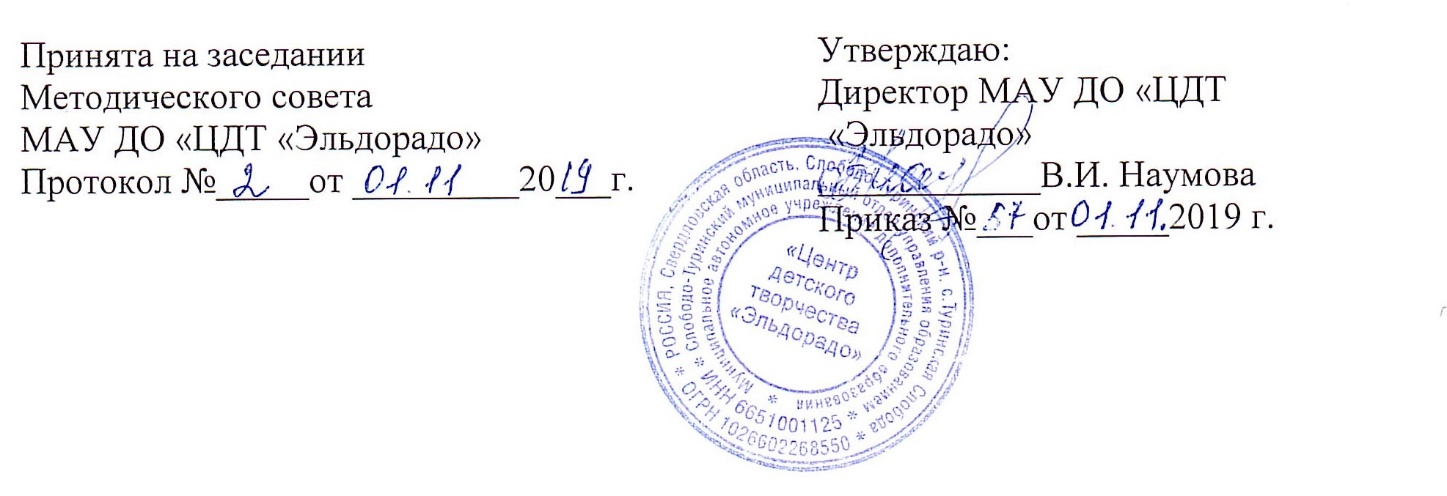 Методического советаМАУ ДО «ЦДТ «Эльдорадо»Протокол №_____от _________20___г.Утверждаю:Директор МАУ ДО «ЦДТ «Эльдорадо»____________В.И. НаумоваПриказ №___от _____2019 г.Автор - составитель: Кожевникова Е.В.педагог дополнительного образованияГод обучения Кол-во часов  (теория)Кол-во часов  (практика)Периодичность в неделюКол-во часов в неделюКол-во часов в годСтартовый  Базовый  Продвинутый 1818193964852222345782104№ п/пНазвание раздела, темы.Всего часовТеорияПрактикаФормы контроля1Friends11Беседа2Sun and rain312Самостоятельная работа3Toys312Инсценировка4Clothes312Соревнование5Animals312Беседа6Body312Педагогическое наблюдение7Celebrities312Инсценировка8Colours312Презентация творческих работ9Toys312Соревнование10Body413Выставка рисунков11Clothes312Беседа12Foot312Контрольная работа13Celebrities312Презентация творческих проектов14Family211Самостоятельная работа15Noisy toys413Беседа16Face312Педагогическое наблюдение17Weather413Инсценировка18Jungle animals312Беседа19Picnic312Открытое занятие. Игра-испытание. Соревнование.ИТОГОИТОГО571839№п/пНазвание темы.Всего часовТеорияПрактикаФормы контроля1Hello! Знакомство413Беседа, педагогическое наблюдение.2Your world. Наш мир.624Самостоятельная работа.3Personal Information. О себе. Профессии.514Конкурс рисунков. Самостоятельная работа.4Family and friends. Семья и друзья.615Презентация творческих проектов. Спектакль.5It is my life! Так я живу!725Конкурс, самостоятельная работа.6Every day.615Викторина.7Place I like. Любимые места.615Опрос.8Where I live. Мой дом.514Презентация творческих работ.9Happy birthday. С днем рождения!615Контрольная работа.10We had a good time. Хобби.725Самостоятельная работа. Беседа.11We can do it! Наши умения!615Викторина.12Thank you very much! В кафе.615Самостоятельная работа.13Here and now. Здесь и сейчас.514Соревнование.14It is time to go! Путешествия.725Презентация творческих работ. Контрольная работа.ИТОГОИТОГО821864№ п/пНазвание темы.Всего часовТеорияПрактикаФорма контроля.1Helloeverybody! Знакомство313Опрос. Тестирование.2Meeting people.Семья.826Самостоятельная работа.3The world of work. Мирпрофессий.817Театрализованная инсценировка.4Take it easy! Спортихобби.927Беседа.5Where do you live?716Презентация творческих работ.6Can you speak English? Навыки и умения.826Соревнование7Then and now. Автобиография.817Беседа. Конкурс.8Howlongago? Известные изобретения.817Защита творческих работ.9Foodyoulike! Любимая еда и покупки.716Театрализованная инсценировка10Bigger and better! Городидеревня.927Самостоятельная работа. Беседа.11Looking good! Внешний вид.817Викторина. Соревнование.12Let is an adventure! Жизнь – приключение!817Беседа. Контрольное занятие.13How terribly clever. Чувства и эмоции.716Беседа. Соревнование.14Have you ever? В аэропорту.927Защита творческих проектов.ИТОГОИТОГО1041985